Menulis Buku dengan Microsoft WordBAB 1.	Persiapan Bahan	31.1	Download materi	31.1.1	Google	31.1.2	Libgen.io	3Persiapan BahanDownload materiPenulisan buku memerulukan materi yang bisa didownload dari Internet. Dimana site untuk mendownload bisa di cari melalui search engine.GoogleLibgen.io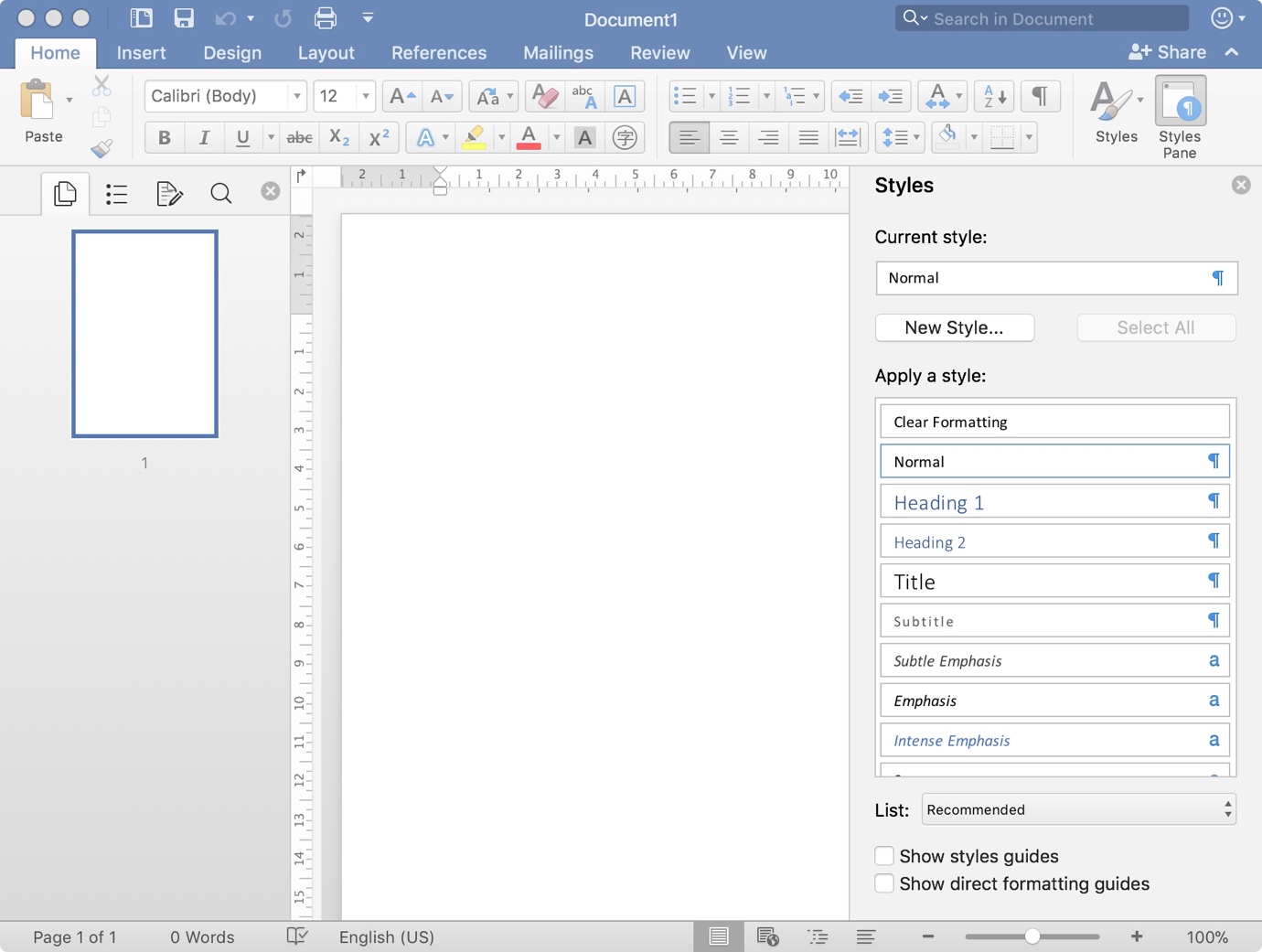 Gambar MS WordMs Word  merupakan aplikasi dari Microsot[1].Daftar Pustaka[1]	S. Sukaridhoto, R. W. Sudibyo, W. Sarinastiti, R. Dharmawan, A. Sasono, A. A. Saputra, and S. Sasaki, “Design and development of a portable low-cost COTS-based water quality monitoring system,” in Proceeding - 2016 International Seminar on Intelligent Technology and Its Application, ISITIA 2016: Recent Trends in Intelligent Computational Technologies for Sustainable Energy, 2017.Indexaplikasi · 3